Настоящее Положение составлено согласно Положению о всероссийских соревнованиях по бодибилдингу и Единого Календарного плана на 2022 год, утверждённых Минспортом РФ.Цели и задачиЧемпионат Дальневосточного федерального округа по бодибилдингу (далее – спортивные соревнования), проходят под эгидой ФББР, включены в календарный план соревнований ФББР ( см. на сайте fbbr.org), проводятся с целью популяризации бодибилдинга и фитнеса по версии IFBB, развития бодибилдинга в Дальневосточном федеральном округе и Сахалинской области, как пропаганды здорового образа жизни и наиболее эффективных средств оздоровления населения, повышения мастерства, выявления сильнейших спортсменов Дальневосточного федерального округа и комплектования сборных команд регионов для участия во всероссийских соревнованиях, а также укрепления дружественных связей между региональными федерациями бодибилдинга Дальневосточного региона. Сроки и место проведенияСоревнования проводятся: Сахалинская область, г. Корсаков 16 апреля 2022 года.Место проведения Соревнований – концертный зал д/к «ОКЕАН» 16 апреля в 16-00.Аккредитация команд, прием стартовых   взносов, взвешивание/измерение роста спортсменов проводится 15 апреля 2022 года, в 18-00 по адресу: г. Южно-Сахалинск, ул. Горького, 26 Проезд, проживание, питание и суточные за счет командирующих организаций.Организация и руководство соревнованиямиОбщее руководство по подготовке и проведению соревнований по правилам IFBB осуществляет ОРГКОМИТЕТ и Федерация бодибилдинга Сахалинской области.ГЛАВНЫЙ СУДЬЯ - судья ВК - Скибицкая Валентина Анатольевна (ЮС).ГЛАВНЫЙ СЕКРЕТАРЬ - судья 1К - Смолина Алиса Валерьевна (ЮС)СУДЬЯ-КОММЕНТАТОР - судья 2К - Храмков Василий Михайлович (ЮС).Участники соревнованийК участию в СОРЕВНОВАНИЯХ допускаются спортсмены: ЮНОШИ до 18 лет, ЮНИОРЫ и ЮНИОРКИ (с 18 до 23 лет),   ВЗРОСЛЫЕ - старше 23 лет и   «МАСТЕРА» - женщины старше 35 лет,   мужчины 40-49 лет, 50-59 лет и старше 60 лет. Возраст определяется по году рождения (число и месяц значения не имеют).Соревнования по бодибилдингу проводятся среди МАСТЕРА (мужчины) - 40- и старше 60 лет - в абсолютной категории, а также в абсолютном первенстве среди ЮНИОРОВ; МУЖЧИНЫ - в категориях 70, 80, 90, 100, св.100кг и в абсолютном первенстве.Соревнования по классическому бодибилдингу проводятся среди МУЖЧИН в категориях 175см, 180см, св.180см и в абсолютном первенстве.Соревнования по фитнесу проводятся среди ЖЕНЩИН (в абсолютной категории).Соревнования по бодифитнесу проводятся среди ЖЕНЩИН в абсолютном первенстве.Соревнования по фитнес-бикини проводятся среди ЮНИОРОК в абсолютном первенстве, и среди ЖЕНЩИН по ростовым категориям. Соревнования в номинации фит-модель проводятся среди ЮНИОРОК в абсолютном первенстве, и среди ЖЕНЩИН по ростовым категориям. Соревнования по пляжному бодибилдингу проводятся среди ЮНИОРОВ и МУЖЧИН в категориях 174см, св.178см и в абсолютном первенстве.Спортсмены могут принять участие ТОЛЬКО В ОДНОЙ НОМИНАЦИИ!ЮНОШИ, ЮНИОРЫ, и ЮНИОРКИ могут соревноваться в старших возрастных группах своих номинаций, если они заняли I - III места в весовых или ростовых категориях своих возрастных групп. МАСТЕРА могут соревноваться в основных категориях своих номинаций, если они заняли I - III места в своих весовых/возрастных категориях. Спортсмены фитнес-бикини и пляжного бодибилдинга – юниоры/юниорки и мастера могут выступать в основной группе, если они заняли c I - VI место.Спортсмены на мандатной комиссии должны быть в соревновательных костюмах, соответствующих правилам IFBB, предъявить паспорт и медицинскую страховку, сдать качественную фонограмму, записанную первым треком на USB-носителе (флэшке). Согласно приказа Минспорта РФ №227 от 17.03.2015, каждый участник соревнований должен иметь квалификационную книжку спортсмена для оформления спортивных разрядов, а обладатели спортивных званий по бодибилдингу должны предъявить подтверждающие документы.Судьи на инструктаже/жеребьевке ОБЯЗАНЫ сдать Судейскую квалификационную книжку.Условия приема участниковСборные команды регионов должны отправить ПРЕДВАРИТЕЛЬНЫЕ ЗАЯВКИ НА УЧАСТИЕ (см. Приложение № 1) с полным указанием Ф.И.О, даты рождения, номинации, весовой/ростовой категории каждого участника соревнований, Ф.И.О. представителей, информацию по прибытию и отбытию, а также информацию по проживанию НЕ позднее 03 апреля 2022 г. по E-mail: muscleisland@mail.ru.Спортсмены, не внесенные в официальную заявку от региона до участия в соревнованиях не допускаются.Оригинал основной ЗАЯВКИ с визами врача и подписью руководителя, отвечающего за достоверность информации необходимо предоставить на мандатной комиссии. Трансфер команд между Аэропортом и гостиницами (местом проживания) осуществляет ОРГКОМИТЕТ при условии обязательного указания № рейса самолета с датой и временем прибытия и отбытия. Каждый участник СОРЕВНОВАНИЙ старше 16 лет (спортсмен, судья, представитель, тренер) оплачивает стартовый взнос, который составляет 1500 рублей.Аренду места проведения соревнований, наградную атрибутику и заключительный банкет обеспечивает Оргкомитет Соревнований.Заявки на участие	Предварительные заявки на участие подаются в оргкомитет соревнований до 03 апреля 2021 г.  по адресу: г. Южно-Сахалинск, ул. Горького, 26 или на E-mail: muscleisland@mail.ru. Оргкомитет соревнований: 8(924)8803621 – Скибицкая Валентина АнатольевнаОтветственность за нарушение правил ФББР по поводу участия в соревнованиях альтернативных организаций на сайте: http://fbbr.org/2018/1615. Соревнования, которые проходят под эгидой ФББР, включены в календарный план соревнований ФББР см. www.fbbr.org, раздел Календарь соревнований. Справки по телефону: +7 (953) 149-98-09 или по эл.почте: info@fbbr.org. Определение победителейПобедители в категориях определяются, согласно правилам, по наименьшей сумме мест. При равном количестве мест победитель определяется по правилам IFBB.  	В личных видах программы спортивных соревнований победители определяются в каждой весовой/ростовой категории по количеству набранных баллов. В случае, если в категорию заявлен только один спортсмен, он переходит в следующую весовую категорию.При недостатке участников в весовых категориях соревнования проводятся в «абсолютной» категории.НаграждениеУчастники, занявшие 1-3 места в своих весовых категориях награждаются медалями, грамотами и призами.Обеспечение безопасности участников и зрителей. Медицинское обеспечение, антидопинговое обеспечение спортивных соревнований.1. Спортивные соревнования проводятся на объектах спорта, включённых во Всероссийский реестр объектов спорта, в соответствии с Федеральным законом от 4 декабря 2007 года №329 ФЗ «О физической культуре и спорте в Российской Федерации», отвечающих требованиям соответствующих нормативных правовых актов, действующих на территории Российской Федерации по вопросам обеспечения общественного порядка и безопасности участников и зрителей, при наличии актов готовности объекта спорта к проведению спортивных соревнований, утверждённых в установленном порядке.2. Участие в спортивных соревнованиях осуществляется только при наличии полиса страхования жизни и здоровья от несчастных случаев, который представляется в мандатную комиссию на каждого участника спортивных соревнований. Страхование участников спортивных соревнований может производиться как за счет бюджетных, так и внебюджетных средств, в соответствии с законодательством Российской Федерации и Сахалинской области.	3. Оказание скорой медицинской помощи осуществляется в соответствии с приказом Министерства здравоохранения и социального развития Российской Федерации от 09.08.2010 г. №613н «Об утверждении порядка оказания медицинской помощи при проведении физкультурных и спортивных мероприятий».Каждый участник должен иметь справку о состоянии здоровья, выданную терапевтом, которая является основанием для допуска к спортивным соревнованиям.4. Требования настоящего раздела Положения конкретизируются в регламентах спортивных соревнований.Внимание спортсменов!Для спортсменов на соревнованиях будет организовано профессиональное нанесение грима (JanTana). Запись осуществляется по телефону: +7(962) 120-70-95.НАСТОЯЩЕЕ ПОЛОЖЕНИЕ ЯВЛЯЕТСЯ ОФИЦИАЛЬНЫМ ВЫЗОВОМ НА СОРЕВНОВАНИЯПриложение №1Заявка НА УЧАСТИЕв  чемпионате двфо по бодибилдингу, фитнесу  И БОДИФИТНЕСУ16 апреля 2022г. корсаков, сахалинская областьспортсменов ________________________________________________________Президент региональной организации                                                                                                       ________________________ 	Врач –терапевт                                                                                                                                                        _______________________ВРЕМЯ ПРИЕЗДА ______________________________________ВРЕМЯ ОТЪЕЗДА ______________________________________Карточка    участникаСоревнование: Чемпионат ДВФОМесто проведения: Корсаков, Сахалинская областьДата: 16 апреля 2022 годаКарточка    участникаСоревнование: Чемпионат ДВФОМесто проведения: Корсаков, Сахалинская областьДата: 16 апреля 2022 года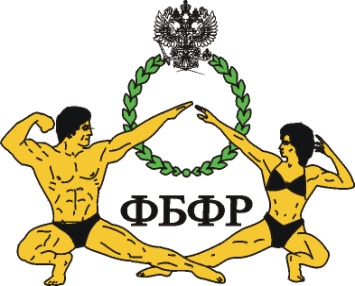 Фамилия   Имя,  отчествоДата   рождения Спортивное     званиеРегион,   город,   клуб  Профессия  Рост, вес  ХоббиИНН и страх.св-воЛучшие    достижения  Домашний   адрес  Телефон     (с  кодом)  Данные      росс.пасп.__________________________________________________________________________________________________________________________________________________________________________________________________________________________________________________________________________________________________________________________________________________________________________________________________________________________________________________________________________________________________________________________________________________________________________________________________________________________________________________________________________________________________________________________________________________________________________________________________________________________________________________________________________________________________________________________________________________________________________________________________________________________________________________________________________________________________________________________________________________________________________________________________________________________________________________________________________________________________________________________________________________________________________________________________________________________________________________________________________________________________________________________________________________________________________________________________________________________________________________________________________________________________________________________________________________________________________________________________________________________________________________________________________________________________________________________________________________________________________________________________________________________________________________________________________________________________________________________________________________________В каких соревнованиях, проходивших под эгидой ФББР Вы принимали участие в течении 2018-2019 годов?_________________________________________________________________________________  Участвовали Вы в альтернативных соревнованиях (т.е. не под эгидой ФББР в течении 2018-2019 годов Да/Нет (нужное подчеркнуть). Если Да, то в каких и когда?___________________________________________________________________________________________________________________Предупрежден, что в соответствии с решением Конференции ФББР от 24.24.2019 выступать на турнирах, проходящих под эгидой ФББР в других регионах, возможно только по заявке от региональной федерации бодибилдинга по месту регистрации (или согласно контракту)  _______________________________ подписьПредупрежден об ответственности за нарушение правил ФББР щза выступление на турнирах, проходящих не под эгидой ФББР, будучи при этом членом ФББР (Решение Президиума ФББР от 20.12.2018 См. www.fbbr.org)Предупрежден, что в случае предоставления заведомо ложной информации по выше указанным пунктам настоящей карточки участника результаты данных соревнований для участника, предоставившего заведомо ложную информацию, могут быть аннулированы, с лишением званий, а также этот участник может быть снят с данных соревнований во время их проведения (при этом стартовый/целевой взнос не возвращается) __________________________________ подписьДаю свое согласие на обработку персональных данных в соответствии с Федеральным Законом №152 «О персональных данных» от 27.07.2006.Дата _______________________________        Подпись ________________________________В каких соревнованиях, проходивших под эгидой ФББР Вы принимали участие в течении 2018-2019 годов?_________________________________________________________________________________  Участвовали Вы в альтернативных соревнованиях (т.е. не под эгидой ФББР в течении 2018-2019 годов Да/Нет (нужное подчеркнуть). Если Да, то в каких и когда?___________________________________________________________________________________________________________________Предупрежден, что в соответствии с решением Конференции ФББР от 24.24.2019 выступать на турнирах, проходящих под эгидой ФББР в других регионах, возможно только по заявке от региональной федерации бодибилдинга по месту регистрации (или согласно контракту)  _______________________________ подписьПредупрежден об ответственности за нарушение правил ФББР щза выступление на турнирах, проходящих не под эгидой ФББР, будучи при этом членом ФББР (Решение Президиума ФББР от 20.12.2018 См. www.fbbr.org)Предупрежден, что в случае предоставления заведомо ложной информации по выше указанным пунктам настоящей карточки участника результаты данных соревнований для участника, предоставившего заведомо ложную информацию, могут быть аннулированы, с лишением званий, а также этот участник может быть снят с данных соревнований во время их проведения (при этом стартовый/целевой взнос не возвращается) __________________________________ подписьДаю свое согласие на обработку персональных данных в соответствии с Федеральным Законом №152 «О персональных данных» от 27.07.2006.Дата _______________________________        Подпись ________________________________В каких соревнованиях, проходивших под эгидой ФББР Вы принимали участие в течении 2018-2019 годов?_________________________________________________________________________________  Участвовали Вы в альтернативных соревнованиях (т.е. не под эгидой ФББР в течении 2018-2019 годов Да/Нет (нужное подчеркнуть). Если Да, то в каких и когда?___________________________________________________________________________________________________________________Предупрежден, что в соответствии с решением Конференции ФББР от 24.24.2019 выступать на турнирах, проходящих под эгидой ФББР в других регионах, возможно только по заявке от региональной федерации бодибилдинга по месту регистрации (или согласно контракту)  _______________________________ подписьПредупрежден об ответственности за нарушение правил ФББР щза выступление на турнирах, проходящих не под эгидой ФББР, будучи при этом членом ФББР (Решение Президиума ФББР от 20.12.2018 См. www.fbbr.org)Предупрежден, что в случае предоставления заведомо ложной информации по выше указанным пунктам настоящей карточки участника результаты данных соревнований для участника, предоставившего заведомо ложную информацию, могут быть аннулированы, с лишением званий, а также этот участник может быть снят с данных соревнований во время их проведения (при этом стартовый/целевой взнос не возвращается) __________________________________ подписьДаю свое согласие на обработку персональных данных в соответствии с Федеральным Законом №152 «О персональных данных» от 27.07.2006.Дата _______________________________        Подпись ________________________________№Ф.И.О. полностьюСпортивное званиеДата рожд.Возрастная категорияНоминацияВиза врача